 PENGARUH MOTIVASI TERHADAP KINERJA PEGAWAI DI KECAMATAN CIPARAYKABUPATEN BANDUNGSKRIPSIDiajukan untuk memenuhi syarat dalam menempuhUjian sidang sarjana program strata satu (S1) pada jurusan Ilmu Administrasi NegaraOleh :TRIA RAHMADIYAH132010065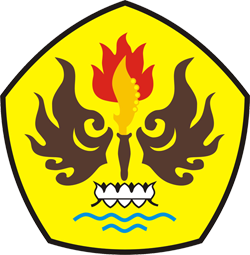 JURUSAN ILMU ADMINISTRASI NEGARAFAKULTAS ILMU SOSIAL DAN ILMU POLITIKUNIVERSITAS PASUNDANBANDUNG2017